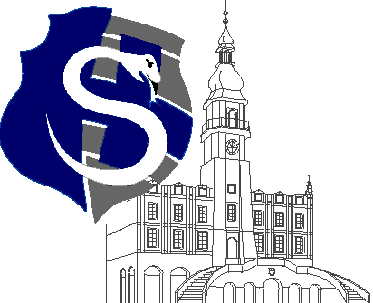 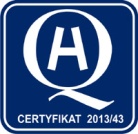 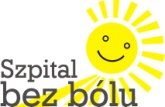 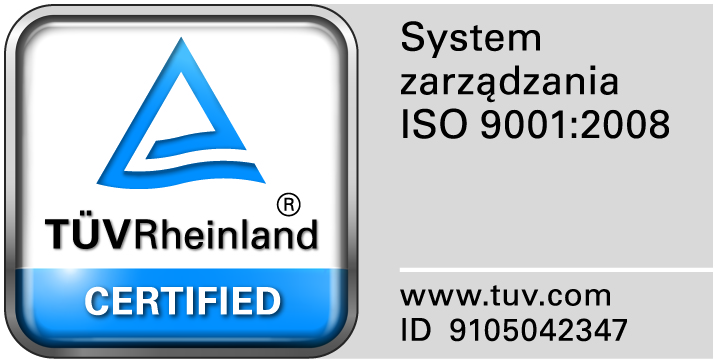 	                                                                                       Zamość, dnia 30.01. 2017r.																		OGŁOSZENIE O WYBORZE OFERTY	Zamojski Szpital Niepubliczny Sp. z o.o. w Zamościu informuje , że w postępowaniu o udzielenie zamówienia  na „dostawę zestawu artroskopowego” została wybrana oferta złożona przez:Arthrex  Polska Sp. z o.o. Al. Jerozolimskie 136,  02-305 Warszawa	Uzasadnienie wyboru:oferta uzyskała największą liczbę punktów z uwagi na przyjęte  kryteria oceny ofert. 